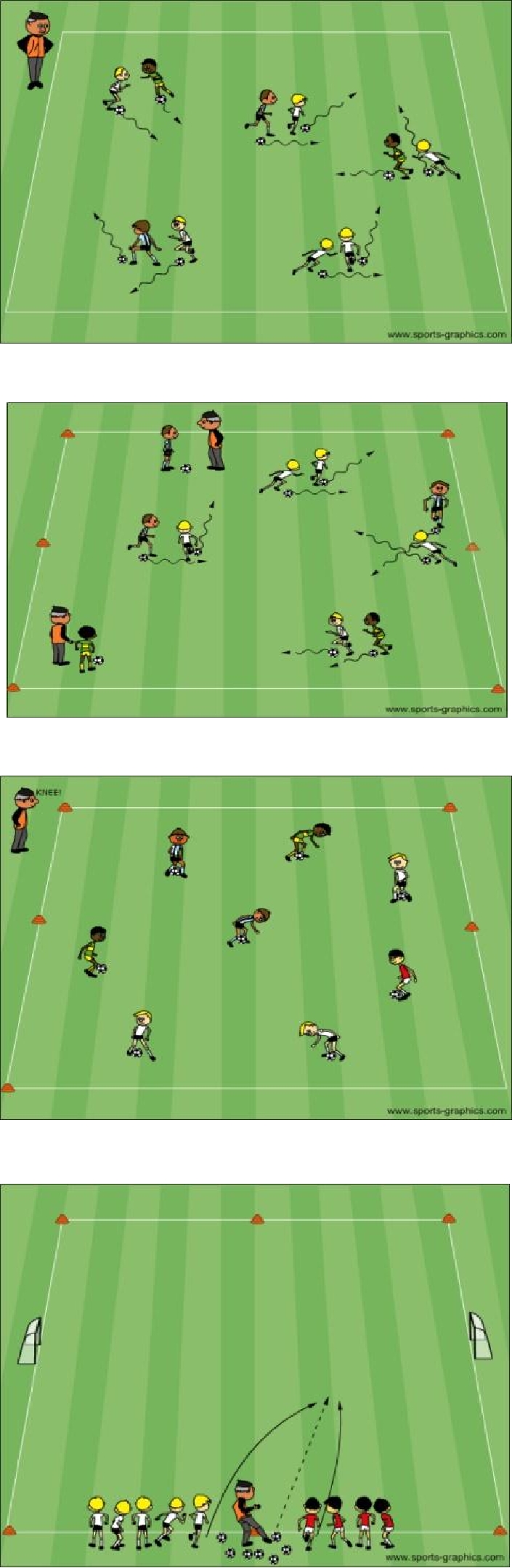 PDF to WordActivity  1Activity DescriptionTimeTag:All  players  dribbling  a  soccer  ball  will  try  to  tag  each  otherAll  players  dribbling  a  soccer  ball  will  try  to  tag  each  otherwith  their  hands.   Players  cannot  abandon  their  own  ball  towith  their  hands.   Players  cannot  abandon  their  own  ball  totag.66Coach:   Have   players   keep   count   oftheir   own   tags.   Ifminutesplaying  more  than  one  game,  have  players  improve  theirplaying  more  than  one  game,  have  players  improve  theirtags by 1, 2 or 3 more than before.Activity  2Activity DescriptionTimeHospital Tag:All  players  dribbling  a  soccer  ball  will  try  to  tag  each  otherAll  players  dribbling  a  soccer  ball  will  try  to  tag  each  otherwith their hands.   Once a player is tagged he/she must coverwith their hands.   Once a player is tagged he/she must coverthe  tagged  (injured)  spot  with  one  hand,  second  tag  use  thethe  tagged  (injured)  spot  with  one  hand,  second  tag  use  the6other hand, third tag the player must go to the hospital to seeother hand, third tag the player must go to the hospital to see6other hand, third tag the player must go to the hospital to seeother hand, third tag the player must go to the hospital to seeminutesthe doctor and cure him/her.minutesthe doctor and cure him/her.Coach: Acts  as  the  “doctor”  and  heals  the  dribblers  so  theyCoach: Acts  as  the  “doctor”  and  heals  the  dribblers  so  theycan keep involved in the activity.Activity  3Activity DescriptionTimeBody Part Dribble:All  players  dribbling  a  soccer  ball.  The  coach  calls  out  aAll  players  dribbling  a  soccer  ball.  The  coach  calls  out  abody  part  (elbow!  -  knee!)  and  the  players  then  touch  theirbody  part  (elbow!  -  knee!)  and  the  players  then  touch  their6ball with that part of the body.6ball with that part of the body.minutesminutesCoach:  Vary  the  body  parts,  number  of  body  parts  he  callsCoach:  Vary  the  body  parts,  number  of  body  parts  he  callsout, and rate at which he calls them out.Activity  4Activity DescriptionTimeGet “Outta” There:The  players  are  divided  into  two  teams,  and  positioned  atThe  players  are  divided  into  two  teams,  and  positioned  ateither  side  of  the  coach  with  multiple  soccer  balls  outside  aeither  side  of  the  coach  with  multiple  soccer  balls  outside  a10x15  yard  grid  with two  small  goals  on  each  end  line.  The10x15  yard  grid  with two  small  goals  on  each  end  line.  Thecoach  serves  a  ball  into  the  grid  and  the  players  try  to  gaincoach  serves  a  ball  into  the  grid  and  the  players  try  to  gain6possession  and  score  on  their  opponent.If  a  goal  is  scored6possession  and  score  on  their  opponent.If  a  goal  is  scoredminutesor  the  soccer  ball  goes  out  of  bounds,  the  coach  yells  “Getor  the  soccer  ball  goes  out  of  bounds,  the  coach  yells  “Getminutesor  the  soccer  ball  goes  out  of  bounds,  the  coach  yells  “Getor  the  soccer  ball  goes  out  of  bounds,  the  coach  yells  “Getoutta here”.Coach:  Can  make  the  games  1v1,  2v2  or  3v3.  They  shouldCoach:  Can  make  the  games  1v1,  2v2  or  3v3.  They  shouldvary the service.ScrimmageActivity DescriptionTime3v3 or 4v43v3 in your area or 4v4 against the team practicing3v3 in your area or 4v4 against the team practicing25 minutes3v3 or 4v4Next to youNext to you25 minutesNext to youNext to you